BLENDING CULTURES in a Colorado School Resources:Anti-defamation League  www.adl.org   No Nonsense Nurturer  http://www.ct3education.com/no-nonsense-nurturer/Quick Start Guide to Restorative Approaches in the Classroom for Teachers by Carol Carpenter   Pheedloop link for the sessionNot in Our School Anti-Bullying Program  https://www.niot.org/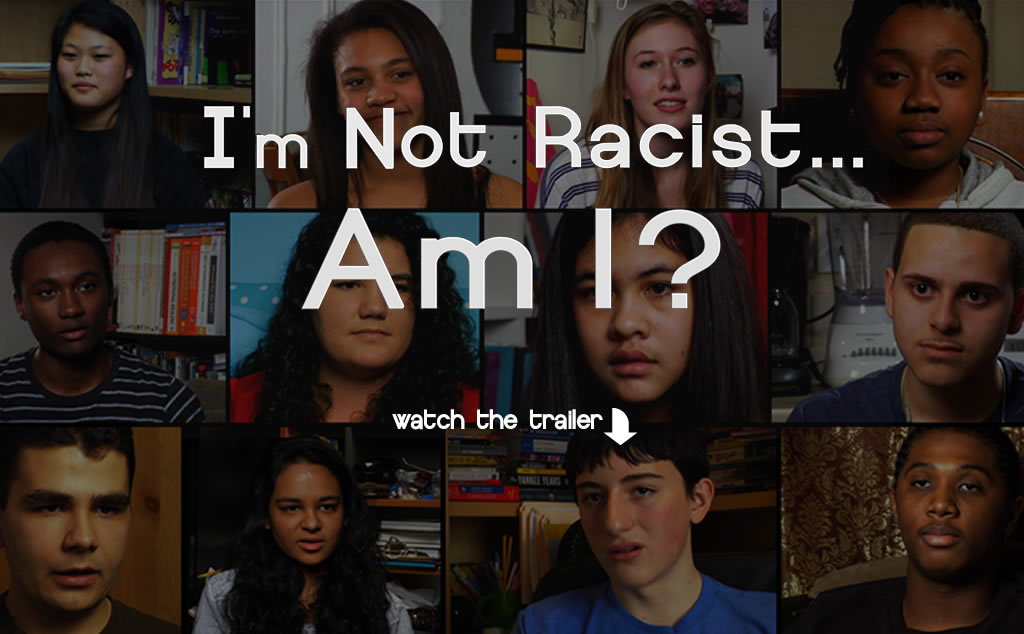 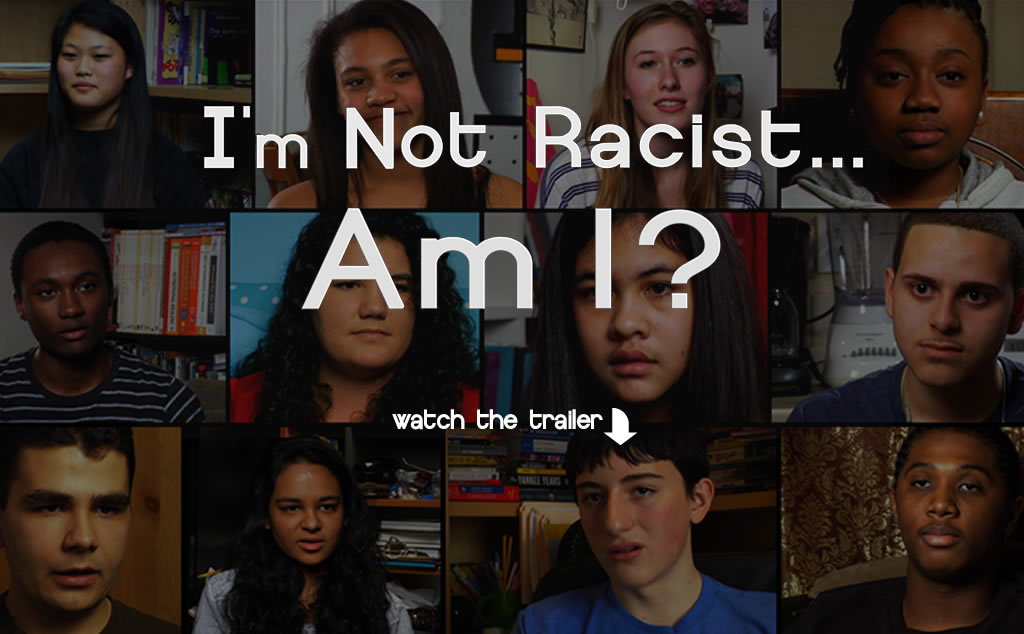 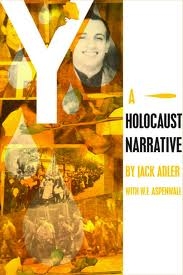 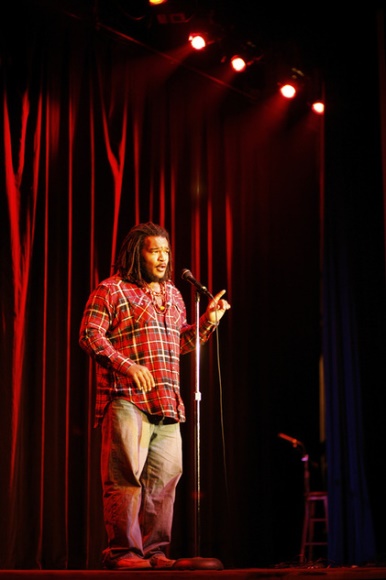 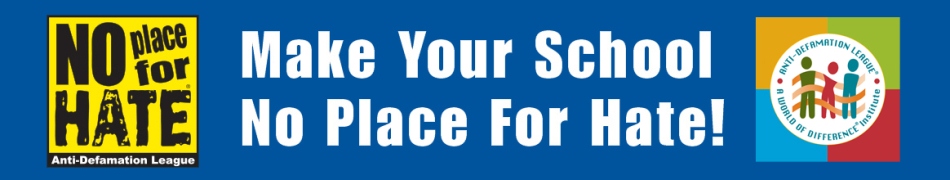 